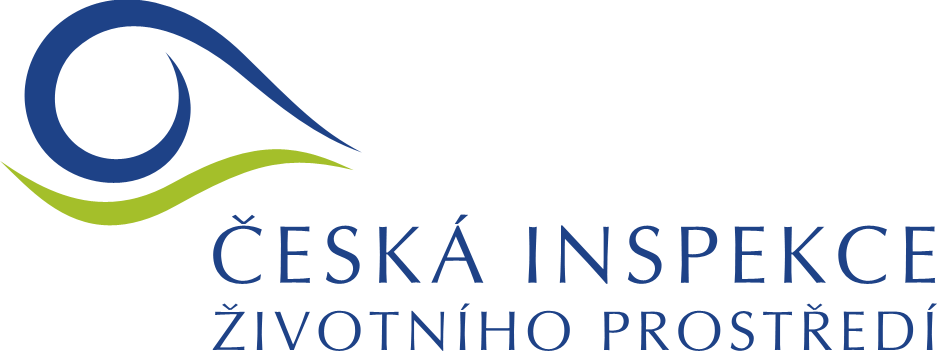 Příloha č. 1 k Výzvě a zadávacím podmínkám – Podrobná specifikace předmětu plnění veřejné zakázkyZhotovitel provede, ve spolupráci s odpovědnými pracovníky objednatele, zpracování dle dostupné dokumentace a místních šetření pro jednotlivé objekty Oblastních inspektorátů ČIŽP zpracování Energetických auditů a Průkazů Energetické Náročnosti Budov dle Zákona                         č. 406/2000 Sb., o hospodaření energií, ve znění pozdějších předpisů a prováděcí vyhlášky                        č. 230/2015 Sb., Zákona  Ministerstva průmyslu a obchodu České republiky č. 480/2012 Sb., o energetickém auditu a energetickém posudku, ve znění č. Vyhlášky č. 309/2016 Sb., vše v pozdějších předpisů rozsahu legislativy v platném znění, tj: prováděcí vyhlášky Ministerstva průmyslu a obchodu České republiky č. 78/2013 Sb., o energetické náročnosti budov, ve znění pozdějších předpisůDílo bude zahájeno po podpisu a zveřejnění smlouvy v registru smluv podle ustanovení § 6 zákona č. 340/2015 Sb., o registru smluv, ve znění pozdějších předpisů.Dílo bude ukončeno nejpozději do 3 měsíců předáním EA a PENB v elektronické podobě a dvou výtisků EA a PENB.Realizace díla v jednotlivých OI bude dohodnuta individuálně, s odpovědnými pracovníky objednatele.Adresy OIOblastní inspektoráty a ředitelství ČIŽPEAPENBOI Brno, Lieberzeitova 14, 614 00 BrnoANOANOOI České Budějovice, U Výstaviště 16, 370 21 České BudějoviceANOANOOI Havlíčkův Brod, Bělohradská 3304, 580 01 Havlíčkův Brod 1ANOANOOI Hradec Králové, Resslova 1229, 500 02 Hradec KrálovéANOANOOI Plzeň, Klatovská třída 48, 301 22 PlzeňANOANOOI Praha, Wolkerova 40/11, 160 00 Praha 6ANOANOOI Ostrava, Valchařská 72/15, 702 00 OstravaANOANOOI Ústí nad Labem, Výstupní 1644, 400 07 Ústí nad LabemANOANOŘeditelství ČIŽP, Na Břehu 267/1a, 190 00 Praha 9ANOANO